D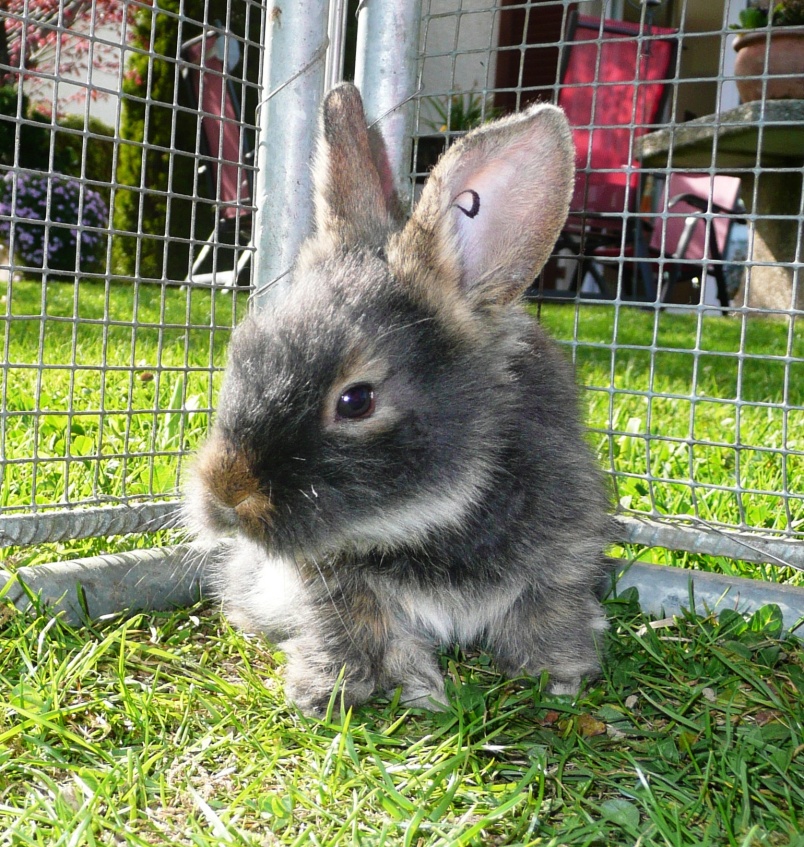 9D1  3.1.121   16. März 2011RammlerMutter:	9D1 6.0.361Vater:	9D1 3.0.164Besitzer: 	Kathrin Stöckli	Züchter: 	Daniela SommerRasse: 	Belgisches Bartkaninchen	Farbe: 	wildfarbigKaufdatum: 22. Mai 2011